Муниципальное бюджетное общеобразовательное учреждение «Кириковская средняя школа»РАБОЧАЯ ПРОГРАММАпо предмету «Второй иностранный язык (английский)» для учащихся 7 класса муниципального бюджетного общеобразовательного учреждения «Кириковская средняя школа»Составил: учитель Медведева Нина Михайловна2023-2024 учебный годПояснительная записка.Настоящая рабочая программа  по курсу «Второй иностранный язык (английский)» составлена на основании учебного плана 5-9 классов муниципального бюджетного общеобразовательного учреждения «Кириковская средняя школа» на  2023-2024 учебный год в режиме пятидневной рабочей недели, основной образовательной программы основного общего образования муниципального бюджетного общеобразовательного учреждения «Кириковская средняя школа» в редакции от 31.08.2023 года, утвержденной приказом по учреждению № 296-ОД от 31.08.2023 года, Положения о формах, периодичности и порядке проведения промежуточной аттестации учащихся муниципального бюджетного общеобразовательного учреждения «Кириковская средняя школа», положения о рабочей программе педагога  муниципального бюджетного общеобразовательного учреждения «Кириковская средняя  школа» реализующего предметы, курсы и дисциплины общего образования от 30 мая 2019 годаРабочая программа составлена на основании основной образовательной программы основного общего образования муниципального бюджетного общеобразовательного учреждения «Кириковская средняя школа», учебного плана муниципального бюджетного общеобразовательного учреждения «Кириковская средняя  школа» (6-9 класс) на 2023-2024 учебный год, авторской программы О.В.Афанасьевой, И.В.Михеевой курса английского языка к УМК «Новый курс английского языка для российских школ» для учащихся 5-9 классов общеобразовательных учреждений. -. М.: Дрофа, 2019 года,Цели обучения английскому языку:- развитие иноязычной коммуникативной компетенции в совокупности ее составляющих – речевой, языковой, социокультурной, компенсаторной, учебно-познавательной:- речевая компетенция – развитие коммуникативных умений в четырех основных видах речевой деятельности (говорении, аудировании, чтении, письме);- языковая компетенция – овладение новыми языковыми средствами (фонетическими, орфографическими, лексическими, грамматическими) в соответствии c темами, сферами и- ситуациями общения, отобранными для основной школы; освоение знаний о языковых явлениях изучаемого языка, разных способах выражения мысли в родном и изучаемом языке;- социокультурная компетенция – приобщение учащихся к культуре, традициям и реалиям стран/страны изучаемого иностранного языка в рамках тем, сфер и ситуаций общения, отвечающих опыту, интересам, психологическим особенностям учащихся, формирование умения представлять свою страну, ее культуру в условиях иноязычного межкультурного общения;- компенсаторная компетенция – развитие умений выходить из положения в условиях дефицита языковых средств при получении и передаче информации;- учебно-познавательная компетенция – дальнейшее развитие общих и специальных учебных умений; ознакомление с доступными учащимся способами и приемами самостоятельного изучения языков и культур, в том числе с использованием новых информационных технологий;- развитие и воспитание у школьников понимания важности изучения иностранного языка в современном мире и потребности пользоваться им как средством общения, познания, самореализации и социальной адаптации; воспитание качеств гражданина, патриота;- развитие национального самосознания, стремления к взаимопониманию между людьми- разных сообществ, толерантного отношения к проявлениям иной культуры.Задачи курса обучения:- приобретение начальных навыков общения в устной и письменной форме с носителями иностранного языка на основе своих речевых возможностей и потребностей; освоение правил речевого и неречевого поведения;- освоение начальных лингвистических представлений, необходимых для овладения на элементарном уровне устной и письменной речью на иностранном языке, расширение лингвистического кругозора;- формирование дружелюбного отношения и толерантности к носителям другого языка на основе знакомства с жизнью своих сверстников в других странах, с детским фольклором и доступными образцами детской художественной литературы.В соответствии с учебным планом муниципального бюджетного общеобразовательного учреждения «Кириковская средняя школа» по общеобразовательной программе на 2022-2023 учебный год и примерной программой по иностранному языку предмет «Английский язык как 2-й иностранный язык» изучается в 7 классе 1 час в неделю. Общий объём учебного времени составляет 35 часов в год. Промежуточная аттестация проводится в мае 2022 года в виде контрольной работы. 2. Планируемые результаты освоения предмета.Программа обеспечивает достижение обучающимися следующих личностных, метапредметных и предметных планируемых результатов:Личностными результатами изучения иностранного языка являются:- общее представление о мире как о многоязычном и поликультурном сообществе;- осознание языка, в том числе иностранного, как основного средства общения между людьми;- знакомство с миром зарубежных сверстников с использованием средств изучаемого иностранного языка (через  фольклор, некоторые образцы  художественной литературы, традиции).Метапредметными результатами изучения иностранного языка являются:1) умение самостоятельно определять цели своего обучения, ставить и формулировать для себя новые задачи в учебе и познавательной деятельности, развивать мотивы и интересы своей познавательной деятельности;2) умение самостоятельно планировать пути достижения целей, в том числе альтернативные, осознанно выбирать наиболее эффективные способы решения учебных и познавательных задач;3) умение соотносить свои действия с планируемыми результатами, осуществлять контроль своей деятельности в процессе достижения результата, определять способы действий в рамках предложенных условий и требований, корректировать свои действия в соответствии с изменяющейся ситуацией;4) умение оценивать правильность выполнения учебной задачи, собственные возможности ее решения;5) владение основами самоконтроля, самооценки, принятия решений и осуществления осознанного выбора в учебной и познавательной деятельности;6) умение определять понятия, создавать обобщения, устанавливать аналогии, классифицировать, самостоятельно выбирать основания и критерии для классификации, устанавливать причинно-следственные связи, строить логическое рассуждение, умозаключение (индуктивное, дедуктивное и по аналогии) и делать выводы;7) умение создавать, применять и преобразовывать знаки и символы, модели и схемы для решения учебных и познавательных задач;8) смысловое чтение;9) умение организовывать учебное сотрудничество и совместную деятельность с учителем и сверстниками; работать индивидуально и в группе: находить общее решение и раз-решать конфликты на основе согласования позиций и учета интересов; формулировать, аргументировать и отстаивать свое мнение;10) умение осознанно использовать речевые средства в соответствии с задачей коммуникации для выражения своих чувств, мыслей и потребностей; планирования и регуляции своей деятельности; владение устной и письменной речью, монологической контекстной речью;11) формирование и развитие компетентности в области использования информационно-коммуникационных технологий (далее - ИКТ компетенции); развитие мотивации к овладению культурой активного пользования словарями и другими поисковыми системами;12) формирование и развитие экологического мышления, умение применять его в познавательной, коммуникативной, социальной практике и профессиональной ориентации.Предметные результаты 1) формирование дружелюбного и толерантного отношения к ценностям иных куль-тур, оптимизма и выраженной личностной позиции в восприятии мира, в развитии национального самосознания на основе знакомства с жизнью своих сверстников в других странах, с образцами зарубежной литературы разных жанров, с учетом достигнутого обучающимися уровня иноязычной компетентности; 2) формирование и совершенствование иноязычной коммуникативной компетенции; расширение и систематизацию знаний о языке, расширение лингвистического кругозора и лексического запаса, дальнейшее овладение общей речевой культурой; 3) достижение допорогового уровня иноязычной коммуникативной компетенции; 4) создание основы для формирования интереса к совершенствованию достигнутого уровня владения изучаемым иностранным языком, в том числе на основе самонаблюдения и самооценки, к изучению второго иностранного языка, к использованию иностранного языка как средства получения информации, позволяющего расширять свои знания в других предметных областях.Диалогическая речьФормирование и развитие диалогической речи в рамках изучаемого предметного содержания речи: умений вести диалоги разного характера - этикетный, диалог-расспрос, диалог – побуждение к действию.Объем диалога от 3 реплик (5-7 класс). Продолжительность диалога – до 2,5–3 минут.Монологическая речьФормирование и развитие умений строить связные высказывания с использованием основных коммуникативных типов речи (повествование,  описание, рассуждение (характеристика)), с высказыванием своего мнения и краткой аргументацией с опорой и без опоры на зрительную наглядность, прочитанный/прослушанный текст и/или вербальные опоры (ключе-вые слова, план, вопросы)Объем монологического высказывания от 8-10 фраз (5-7 класс). Продолжительность монологического высказывания –1,5–2 минуты.АудированиеВосприятие на слух и понимание несложных аутентичных аудиотекстов с разной глубиной и точностью проникновения в их содержание (с пониманием основного содержания, с выборочным пониманием) в зависимости от решаемой коммуникативной задачи.ЧтениеЧтение и понимание текстов с различной глубиной и точностью проникновения в их содержание: с пониманием основного содержания, с выборочным пониманием нужной/ интересующей/ запрашиваемой информации, с полным пониманием.Чтение с пониманием основного содержания осуществляется на несложных аутентичных текстах в рамках предметного содержания, обозначенного в программе. Тексты могут содержать некоторое количество неизученных языковых явлений. Чтение с выборочным пониманием нужной/ интересующей/ запрашиваемой информации осуществляется на несложных аутентичных текстах, содержащих некоторое количество незнакомых языковых явлений. Письменная речьФормирование и развитие письменной речи, а именно умений:− заполнение анкет и формуляров (указывать имя, фамилию, пол, гражданство, национальность, адрес);− написание коротких поздравлений с днем рождения и другими праздниками, выражение пожеланий (объемом 30–40 слов, включая адрес);− написание личного письма, в ответ на письмо-стимул с употреблением формул речевого этикета, принятых в стране изучаемого языка с опорой и без опоры на образец (расспрашивать адресата о его жизни, делах, сообщать то же самое о себе, выражать благодарность, давать совет, просить о чем-либо).− делать выписки из текстов; составлять небольшие письменные высказывания в соответствии с коммуникативной задачей.3. Содержание учебного предмета.4. Тематическое планирование с указанием часов на освоение каждой темы.5. Список литературы, используемый при оформлении рабочей программы.О.В.Афанасьевой, И.В.Михеевой курса английского языка к УМК «Новый курс английского языка для российских школ» для учащихся 5-9 классов общеобразовательных учреждений. -. М.: Дрофа, 2019 гБарашкова Е. А. «Грамматика английского языка». Сборник упражнений к учебнику Биболетовой М.З.-Барашкова Е. А.,2012.Богоявленская Е. В. «Упражнения по английскому языку» 5-9 класс, Библус, 2012.Боярская Ю. А.» «Дополнительные упражнения по английскому языку» (5-9класс) Астрель, 2013.Голицинский Ю. Б. «Сборник упражнений», Каро, 2012.СОГЛАСОВАНО:заместитель директора по учебно-воспитательной работе Сластихина Н.П._______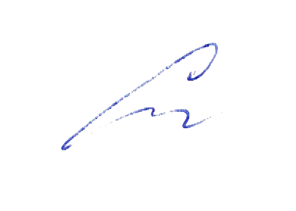 «31» августа 2023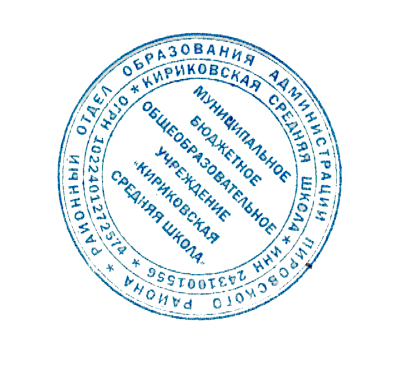 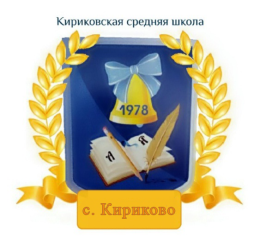 УТВЕРЖДАЮ:Директор муниципального бюджетного общеобразовательного учреждения «Кириковская средняя школа»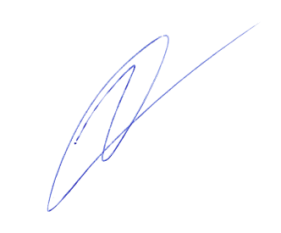 Ивченко О.В.________«31» августа 2023года№ п/пРаздел, тема.Количество часов1Модуль I: Путешествуя в России и за границей.7 часов2Модуль II: Посещая Великобританию.5 часов3Модуль III: Биография.5 часов4Модуль IV: Традиции, праздники, фестивали.5 часов5Модуль V: Этот прекрасный мир.4 часа6Модуль VI: Как мы выглядим.3 часа7Модуль VII: В школу, из школы.4 часа№ п/п Тема урокаКоличество часовДата проведенияМодуль I: Путешествуя в России и за границей.Модуль I: Путешествуя в России и за границей.Модуль I: Путешествуя в России и за границей.Модуль I: Путешествуя в России и за границей.1 Повторение материала, изученного в 6 классе. 15.092 Посещение разных стран и городов. Систематизация знаний по теме «Прошедшее время».112.093 Достопримечательности посещаемых мест. Развитие навыков употребления модальных глаголов. 119.094 Воспоминания о путешествиях. Развитие навыков построения вопроса в прошедшем времени. Отдых летом. Обучение монологическому высказыванию. 126.095 Причины путешествий. Развитие навыков использования артиклей с географическими названиями. Обобщающий урок по теме «Путешествуя по России и за границей 13.106 «Путешествуя по России и за границей». 110.107 Обобщение знаний по разделу 117.10Модуль II: Посещая Великобританию.Модуль II: Посещая Великобританию.Модуль II: Посещая Великобританию.Модуль II: Посещая Великобританию.8 Поездка за границу. Развитие навыков аудирования. Актуализация знаний по теме «Наречия количества». Крупные города Англии. Развитие навыков употребления сравнительных степеней прилагательных. 124.109 Достопримечательности Лондона. Введение конструкций для сравнения существительных. Объекты культурного мирового значения. Развитие навыков аудирования. 131.1010 Контрольная работа по теме «Посещая Великобританию». 17.1111 Анализ контрольной работы. Беседа по теме «Я люблю путешествовать». 114.1112 Обобщающий урок по теме «Посещая Великобританию». 121.11Модуль III: Биография.Модуль III: Биография.Модуль III: Биография.Модуль III: Биография.13 Как найти дорогу. Употребление порядковых числительных. Биография Гарри Баркера. Абсолютная форма местоимений. 128.1114 Занятия людей. Построение придаточных предложений. Известные люди. Развитие навыков употребления множественного числа существительного. 15.1215 Придаточные определительные предложения. Беседа по теме «Расскажи мне о себе».112.1216 Защита проекта на тему «Известные личности твоего города».119.1217 Контрольная работа за вторую четверть по теме «Биография». Хобби и привычки.126.12Модуль IV: Традиции, праздники, фестивали.Модуль IV: Традиции, праздники, фестивали.Модуль IV: Традиции, праздники, фестивали.Модуль IV: Традиции, праздники, фестивали.18 Покупка подарков. Прошедшее длительное время. Праздники Великобритании. Развитие навыка детального чтения. 19.0119 Фестивали Великобритании. Обучение аудированию с общим пониманием текста. Символы праздников. Разница между простым прошедшим и прошедшим длительным временами. 116.0120 Новый год и Рождество. Развитие навыков употребления предлогов при обстоятельствах времени. Беседа по теме «Новый год в странах мира». 123.0121 Контрольная работа по теме «Традиции, праздники, фестивали». 130.0122 Защита проекта на тему «Мой любимый праздник». Анализ контрольной работы. 16.02Модуль V: Этот прекрасный мир.Модуль V: Этот прекрасный мир.Модуль V: Этот прекрасный мир.Модуль V: Этот прекрасный мир.23 День рождения королевы. Развитие навыков поискового чтения. Погода. Развитие навыков говорения. 113.0224 Климат в разных частях Европы. Условные придаточные. Осень. Активизация знаний по теме «Условные придаточные». 120.0225 Контрольная работа за третью четверть по теме «Этот прекрасный мир». Твоё любимое время года. Развитие монологической речи. Беседа по теме «Окружающий нас мир». 127.0226 Твоё любимое время года. Развитие монологической речи. Беседа по теме «Окружающий нас мир». 15.03Модуль VI: Как мы выглядим.Модуль VI: Как мы выглядим.Модуль VI: Как мы выглядим.Модуль VI: Как мы выглядим.27 Части тела. Словообразование. Какой ты? Модальные глаголы. Черты характера. Актуализация знаний по теме «Модальные глаголы». Предметы одежды. Разделительные вопросы. 112.0328 Человек и его одежда. Развитие навыков употребления разделительных вопросов. Беседа по теме «Каков я в твоих глазах?» 119.0329 Промежуточная аттестация. 12.04Модуль VII: В школу, из школы.Модуль VII: В школу, из школы.Модуль VII: В школу, из школы.Модуль VII: В школу, из школы.30 Школьные принадлежности. Исчисляемые и неисчисляемые существительные. Школы Англии и Уэльса. Глаголы говорения19.0431 . Промежуточная аттестация в форме контрольной работы.116.0432 Школы России. Словообразование Школьные предметы. Развитие навыков аудирования.123.0433 Беседа по теме «Школьные годы». Обобщающий урок по теме «В школу, из школы».130.0434 Лексико-грамматический практикум «В школу, из школы».17.05